Dohoda o poskytování služeb elektronických komunikací v mobilních sítíchuzavřená meziPoskytovatelem:ČD-Telematika a.s.Se sídlem Praha 3, Pernerova 2819/2s, PSČ 130 00IČ: 61459445DIČ: CZ61459445Jednající: Ing. Stanislav Beneš, předseda představenstvaIng. Miroslav Sídlo, místopředseda představenstvaSpolečnost je zapsaná v OR vedeném Městským soudem v Praze, oddíl B, vložka 8938aProdávajícímČeské dráhy, a.s.Se sídlem Nábřeží L. Svobody 1222, Praha 1, PSČ 110 15IČ: 70994226DIČ: CZ70994226zastoupené: Ing. Jiří Suchánek, ředitel Technické ústředny Českých drah Společnost je zapsaná v OR vedeném Městským soudem v Praze, oddíl B, vložka 8039aKupujícím:Správa železniční dopravní cesty, státní organizaceSe sídlem Dlážděná 1003/7, Praha 1, PSČ 110 00IČ: 70994234DIČ: CZ70994234zastoupená: xx Společnost je zapsaná v OR vedeným Městským soudem v Praze, oddíl A, vložka 48384Na základě „Smlouvy o prodeji části podniku", mezi Českými dráhami, a.s. jako prodávajícím a Správou železniční dopravní cesty, státní organizací (dále jen SZDC) jako kupujícím, přejde ke dni účinnosti „Smlouvy o prodeji části podniku " „Smlouva o zajištění poskytování služeb elektronických komunikací v mobilních sítích“ ze dne 24. 5. 2007 ve smyslu příslušných ustanovení Obchodního zákoníku v nezměněném znění na kupujícího předmětné části podniku, následkem čehož ode dne účinnosti „Smlouvy o prodeji části podniku" na straně odběratele namísto Českých drah, a.s. bude vystupovat Správa železniční dopravní cesty, státní organizace, Dlážděná 1003/1, Praha 1.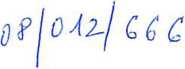 Dohoda nabývá platnosti dnem uzavření a účinnosti dnem, ke kterému nabude účinnosti „Smlouva o prodeji části podniku“.ČD - Telematika, a.s. dle výše uvedených skutečností bude pro část podniku odkoupenou Správou železniční dopravní cesty, státní organizací nadále zajišťovat veškeré služby dle stávající „Smlouvy o zajištění poskytování služeb elektronických komunikací v mobilních sítích“ uzavřené mezi Českými dráhami, a.s. a ČD-Telematika, a.s. ze dne 24.5. 2007 za stejných podmínek a v nezměněné podobě.Přílohy:- seznam SIM s účastnickými čísly k 1. 7. 2008- seznam fakturačních adres3  -   obchodní podmínkyČD-Telematika, a.s.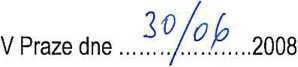 